Elevens navn: Personnummer:  Utdanningsprogram: Programområde: Kontaktlærer:Skole: Beskrivelse av den ordinære opplæringen og læringsmiljøet på trinnet/klassen. Er: strukturen på undervisningen slik at den fremmer læring hos alle elevene?reglene og rutinene for undervisningen klare og anvendes de tydelig?lærer(ere) tilstrekkelig støttende til elevene og får elevene tilbakemeldinger?forventningene til elevenes læring høye og realistiske? læringskultur i klassen tilstrekkelig læringsorientert? relasjonene mellom elevene støttende og inkluderende?samarbeidet mellom skolen og foreldrene støttende og problemløsende?Skolens/lærers vurderingspraksis og metodevalgfår elevene tilkjennegi egne vurderinger?Skolens vurdering av aktuell elevs utbytte i de enkelte fag:beskrive elevens sterke sider og utfordringer/vansker, bl.a. forholdene til målene for opplæringen i LK20Beskrivelse og analyse av tiltak som skolen har iverksatt for å øke elevens utbytte av opplæringen:Lærers vurdering av hvor inkludert eleven er:Resultater og vurderinger av kartleggingsresultater skolen har for eleven:nasjonale og lokale kartleggingsresultaterspråkferdigheter når det gjelder særskilt språkopplæringSkolens vurdering i årsrapport dersom eleven har hatt spesialundervisning tidligere:Hva ønsker henviser at PPT vgo skal gjøre skal gjøre i saken? Sett kryssVedlegg: (eks kartleggingsmateriale, rapporter fra f.eks lege, BUP eller andre instanser)Interne referanserEksterne referanser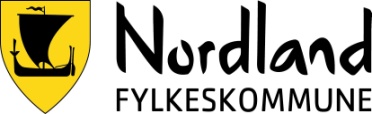 Pedagogisk rapport fra skolen – vedlegges henvisning til PPT for videregående opplæring i NordlandPedagogisk rapport fra skolen – vedlegges henvisning til PPT for videregående opplæring i NordlandPedagogisk rapport fra skolen – vedlegges henvisning til PPT for videregående opplæring i NordlandPedagogisk rapport fra skolen – vedlegges henvisning til PPT for videregående opplæring i Nordland Følger ordinær plan Følger deler av fagplan  Følger den generelle læreplanenUnderskrift kontaktlærer/faglærer:Sted / dato:UTD.F.4.17.12Henvisningsskjema for kontakt med pedagogisk psykologisk tjeneste (PPT) for videregående opplæringUTD.F.4.17.22Henvisning av elev til PP-tjenesten